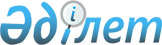 О внесении дополнения в постановление Правительства Республики Казахстан от 19 июля 2008 года № 711Постановление Правительства Республики Казахстан от 31 декабря 2010 года № 1495

      Правительство Республики Казахстан ПОСТАНОВЛЯЕТ:



      1. Внести в постановление Правительства Республики Казахстан от 19 июля 2008 года № 711 "Об утверждении Правил реализации местными исполнительными органами жилья, построенного в рамках Государственной программы жилищного строительства в Республике Казахстан на 2008-2010 годы" следующее дополнение:



      Правила реализации местными исполнительными органами жилья, построенного в рамках Государственной программы жилищного строительства в Республике Казахстан на 2008-2010 годы, утвержденные указанным постановлением:



      дополнить пунктом 14-1 следующего содержания:

      "14-1. Государственные служащие, государственная служба которых была прекращена на основании Указа Президента Республики Казахстан от 27 сентября 2010 года № 1072 "О мерах по оптимизации штатной численности органов, содержащихся за счет государственного бюджета и сметы (бюджета) Национального Банка Республики Казахстан", сохраняют за собой право на приобретение жилья, в том числе состоящие в списке заявителей:

      1) имеющих положительное решение Жилищной комиссии о реализации жилья, построенного и нереализованного в рамках Государственной программы развития жилищного строительства в Республике Казахстан на 2005-2007 годы;

      2) прошедших предварительный отбор, претендующих на реализацию жилья в рамках Государственной программы жилищного строительства в Республике Казахстан на 2008-2010 годы;

      3) прошедших отбор после получения уведомлений заимодателя о положительной оценке платежеспособности, утвержденный решением уполномоченного органа о реализации жилья в рамках Государственной программы жилищного строительства в Республике Казахстан на 2008-2010 годы.".



      2. Настоящее постановление вводится в действие со дня первого официального опубликования.      Премьер-Республики

      Республики Казахстан                       К. Масимов
					© 2012. РГП на ПХВ «Институт законодательства и правовой информации Республики Казахстан» Министерства юстиции Республики Казахстан
				